Žádost o umístění dítěte do Dětské skupiny Bublinky na školní rok 2024/2025DítěJméno: ................................................. 	Příjmení: ........................................................ Dat. narození……………………………………….Adresa místa pobytu.......................................................................................................Zdravotní pojišťovna: .....................................................................................................Zdravotní omezení (dieta, alergie, úrazy, epilepsie, astma, diabetes mellitus, jiné nemoci, užívání léků, speciální potřeby atd.):………………………………………………Kontaktní údaje:MatkaJméno: ................................................... Příjmení: ......................................................Tel. do práce: ......................................... Mobilní telefon: ............................................Adresa místa pobytu  ..................................................................................................E-mail: ...........................................................................................................................OtecJméno: ................................................... Příjmení: .......................................................Tel. do práce: ......................................... Mobilní telefon: .............................................Adresa místa pobytu ...................................................................................................E-mail: ...........................................................................................................................Jiná pověřená osobaJméno: ................................................... Příjmení: .......................................................Tel. do práce: ......................................... Mobilní telefon: ............................................Adresa místa pobytu ...................................................................................................E-mail: ...........................................................................................................................Rozsah služebpravidelné umístění dítěte na celý školní rok (zakroužkujte, o které dny máte zájem)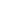 PONDĚLÍ + ÚTERÝ + STŘEDA + ČTVRTEK + PÁTEK		celý den / dopoledne 	cca od: ..............hod. do…….…hods obědem / bez obědatermín nástupu:		………………………………………………....příležitostné umístění dítěte – permanentka (rodiče si sami dítě přihlašují pouze ve volné kapacitě zařízení)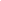 Datum: ……………….                                Podpis žadatele: ……………………..Před zahájením docházky požadujeme: potvrzení od lékaře o zdravotním stavu včetně potvrzení o očkování